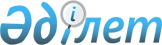 Іле аудандық мәслихатының 2012 жылдың  21 желтоқсандағы "Іле ауданының 2013-2015 жылдарға арналған аудандық бюджеті туралы N 13-55 шешіміне өзгерістер енгізу туралы
					
			Күшін жойған
			
			
		
					Алматы облысы Іле аудандық мәслихатының 2013 жылғы 05 наурыздағы N 15-75 шешімі, Алматы облысының Әділет департаментінде 2013 жылы 14 наурызда N 2317 болып тіркелді. Күші жойылды - Алматы облысы Іле аудандық мәслихатының 2014 жылғы 10 ақпандағы N 28-135 шешімімен      Ескерту. Күші жойылды - Алматы облысы Іле аудандық мәслихатының 10.02.2014 N 28-135 шешімімен.

      РҚАО ескертпесі.

      Құжаттың мәтінінде түпнұсқаның пунктуациясы мен орфографиясы сақталған.



      Қазақстан Республикасының 2008 жылғы 4 желтоқсандағы Бюджет кодексінің 104-бабының 5-тармағына, 106-бабының 2-тармағының 4) тармақшасына, Қазақстан Республикасының 2001 жылдың 23 қаңтардағы "Қазақстан Республикасындағы жергілікті мемлекеттік басқару және өзін-өзі басқару туралы" Заңының 6-бабының 1-тармағының 1) тармақшасына және Қазақстан Республикасының 1998 жылғы 24 наурыздағы "Нормативтік құқықтық актілер туралы" Заңының 21-бабына сәйкес, Іле аудандық мәслихаты ШЕШІМ ҚАБЫЛДАДЫ:



      1 Іле аудандық мәслихатының 2012 жылғы 21 желтоқсандағы "Іле ауданының 2013-2015 жылдарға арналған аудандық бюджеті туралы" N 13-55 шешіміне (2012 жылғы 28 желтоқсандағы нормативтік құқықтық актілерді мемлекеттік тіркеу Тізілімінде 2274 нөмірімен енгізілген, 2013 жылдың 18 қаңтардағы N 4(4483) аудандық "Іле таңы" газетінде жарияланған) келесі өзгерістер енгізілсін:



      1-тармақтағы жолдар бойынша:

      "Кірістер" "36632680" саны "34599878" санына ауыстырылсын, оның ішінде:

      "трансферттердің түсімдері" "6329076" саны "4296274" санына ауыстырылсын, оның ішінде:

      "ағымдағы нысаналы трансферттер" "3289172" саны "1635586" санына ауыстырылсын;

      "нысаналы даму трансферттері" "3039904" саны "2660688" санына ауыстырылсын.

      "Шығындар" "36967358" саны "36588627" санына ауыстырылсын;

      "Таза бюджеттік кредиттеу" "71941" саны "71458" санына ауыстырылсын, оның ішінде:

      "бюджеттік кредиттерді өтеу" "5954" саны "6437" санына ауыстырылсын;

      "Бюджет тапшылығы (профицит)" "-406619" саны "-2060207" санына ауыстырылсын;

      Бюджет тапшылығын қаржыландыру (профицитін пайдалануы) "406619" саны "2060207" санына ауыстырылсын



      2. Көрсетілген шешімнің 1 қосымшасы осы шешімнің 1 қосымшасына сәйкес жаңа редакцияда баяндалсын



      3. Осы шешімнің орындалуын бақылау аудандық маслихаттың тұрақты комиссиясына жүктелсін



      4. Осы шешім 2013 жылдың 1 қаңтарынан бастап қолданысқа енгізіледі      Мәслихат сессиясының

      төрағасы                                   Н.Абилев      Аудандық мәслихаттың

      хатшысы                                    Ф.Ыдрышева      КЕЛІСІЛГЕН:      Іле ауданының экономика және

      бюджеттік жоспарлау бөлімінің

      бастығы                                    Естеусізова Гүлнар Таутайқызы

      05 наурыз 2013 жыл

Іле аудандық мәслихаттың

2013 жылғы 05 наурыздағы "Іле

ауданының 2013-2015 жылдарға арналған

аудандық бюджеті туралы" N 15-75

шешіміне өзгерістер енгізу туралы"

шешімнің 1 қосымшасыІле аудандық мәслихаттың 2012 жылдың

21 желтоқсандағы "Іле ауданының

2013-2015 жылдарға арналған аудандық

бюджеті туралы" N 13-55

шешіміне бекітілген

1 қосымшасы 

Іле ауданының 2013 жылға арналған аудандық бюджеті
					© 2012. Қазақстан Республикасы Әділет министрлігінің «Қазақстан Республикасының Заңнама және құқықтық ақпарат институты» ШЖҚ РМК
				СанатыСанатыСанатыСанатыСанатыСомасы

(мың теңге)СыныбыСыныбыСыныбыСыныбыСомасы

(мың теңге)Iшкi сыныбыIшкi сыныбыIшкi сыныбыСомасы

(мың теңге)ЕрекшелiгiЕрекшелiгiСомасы

(мың теңге)АтауыСомасы

(мың теңге)I. КІРІСТЕР345998781Салықтық түсімдер3026200404Меншiкке салынатын салықтар16712001Мүлiкке салынатын салықтар126940001Заңды тұлғалардың және жеке

кәсіпкерлердің мүлкіне салынатын салық124500002Жеке тұлғалардың мүлкіне салынатын

салық244003Жер салығы3920001Ауыл шаруашылығы мақсатындағы жерлерге

жеке тұлғалардан алынатын жер салығы300002Елді мекендер жерлеріне жеке

тұлғалардан алынатын жер салығы1400003Өнеркәсіп, көлік, байланыс, қорғаныс

жеріне және ауыл шаруашылығына

арналмаған өзге де жерге салынатын жер

салығы1440007Ауыл шаруашылығы мақсатындағы жерлерге

заңды тұлғалардан, жеке

кәсіпкерлерден, жеке нотариустар мен

адвокаттардан алынатын жер салығы80008Елдi мекендер жерлерiне заңды

тұлғалардан, жеке кәсiпкерлерден, жеке

нотариустар мен адвокаттардан алынатын

жер салығы70004Көлiк құралдарына салынатын салық35900001Заңды тұлғалардың көлiк құралдарына

салынатын салық3800002Жеке тұлғалардың көлiк құралдарына

салынатын салық3210005Бiрыңғай жер салығы360001Бiрыңғай жер салығы360005Тауарларға, жұмыстарға және

қызметтерге салынатын iшкi салықтар285515642Акциздер2848725402Қазақстан Республикасының аумағында

өндірілген арақ2000004Қазақстан Республикасының аумағында

өндірілген шараптар960010Қазақстан Республикасы аумағында

өндірілген фильтрлі сигареттер2801720411Қазақстан Республикасы аумағында

өндірілген фильтрсіз сигареттер,

папиростар18500037Қазақстан Республикасының аумағында

өндірілген этил спиртінің көлемдік

үлесі 1,5-тен 12 процентке дейінгі

градусы аз ликер-арақ бұйымдары21200096Заңды және жеке тұлғалар бөлшек

саудада өткізетін, сондай-ақ өзінің

өндірістік мұқтаждарына пайдаланылатын

бензин (авиациялықты қоспағанда)3590097Заңды және жеке тұлғаларға бөлшек

саудада өткізетін, сондай-ақ өз

өндірістік мұқтаждарына пайдаланылатын

дизель отыны75503Табиғи және басқа да ресурстарды

пайдаланғаны үшiн түсетiн түсiмдер900015Жер учаскелерін пайдаланғаны үшін

төлем90004Кәсіпкерлік және кәсiби қызметтi

жүргiзгенi үшiн алынатын алымдар5131001Жеке кәсiпкерлерді мемлекеттік

тіркегені үшiн алынатын алым280002Жекелеген қызмет түрлерімен айналысу

құқығы үшiн алынатын лицензиялық алым550003Заңды тұлғаларды мемлекеттік тіркегені

және филиалдар мен өкілдіктерді

есептік тіркегені, сондай-ақ оларды

қайта тіркегені үшін алым214005Жылжымалы мүлікті кепілдікке салуды

мемлекеттік тіркегені және кеменiң

немесе жасалып жатқан кеменiң

ипотекасы үшін алынатын алым57014Көлік құралдарын мемлекеттік

тіркегені, сондай-ақ оларды қайта

тіркегені үшін алым520018Жылжымайтын мүлікке және олармен

мәміле жасау құқығын мемлекеттік

тіркегені үшін алынатын алым3080020Жергілікті маңызы бар және елді

мекендердегі жалпы пайдаланудағы

автомобиль жолдарының бөлу жолағында

сыртқы (көрнекі) жарнамаларды

орналастырғаны үшін алынатын төлем43005Ойын бизнесіне салық400002Тіркелген салық400008Заңдық мәнді іс-әрекеттерді жасағаны

және (немесе) оған уәкілеттігі бар

мемлекеттік органдар немесе лауазымды

адамдар құжаттар бергені үшін алынатын

міндетті төлемдер392401Мемлекеттiк баж3924002Мемлекеттік мекемелерге сотқа

берілетін талап арыздарынан алынатын

мемлекеттік бажды қоспағанда,

мемлекеттік баж сотқа берілетін талап

арыздардан, ерекше талап ету істері

арыздарынан, ерекше жүргізілетін істер

бойынша арыздардан (шағымдардан), сот

бұйрығы3060004Азаматтық хал актiлерiн тiркегенi

үшiн, сондай-ақ азаматтарға азаматтық

хал актiлерiн тiркеу туралы

куәлiктердi және азаматтық хал

актiлерi жазбаларын өзгертуге,

толықтыруға және қалпына келтiруге

байланысты куәлiктердi қайтадан

бергенi үшiн мемлекеттік480005Шет елге баруға және Қазақстан

Республикасына басқа мемлекеттерден

адамдарды шақыруға құқық беретін

құжаттарды ресімдегені үшін, сондай-ақ

осы құжаттарға өзгерістер енгізгені

үшін мемлекеттік баж83008Тұрғылықты жерiн тiркегенi үшiн

мемлекеттік баж224010Жеке және заңды тұлғалардың азаматтық,

қызметтік қаруының (аңшылық суық

қаруды, белгі беретін қаруды, ұңғысыз

атыс қаруын, механикалық

шашыратқыштарды, көзден жас ағызатын

немесе тітіркендіретін заттар

толтырылған аэрозольді және басқа

құрылғыларды, үрле4012Қаруды және оның оқтарын сақтауға

немесе сақтау мен алып жүруге,

тасымалдауға, Қазақстан

Республикасының аумағына әкелуге және

Қазақстан Республикасынан әкетуге

рұқсат бергені үшін алынатын

мемлекеттік баж68021Тракторшы-машинистің куәлігі берілгені

үшін алынатын мемлекеттік баж502Салықтық емес түсiмдер4160001Мемлекеттік меншіктен түсетін кірістер130005Мемлекет меншігіндегі мүлікті жалға

беруден түсетін кірістер1300004Коммуналдық меншіктегі мүлікті

жалдаудан түсетін кірістер1300004Мемлекеттік бюджеттен

қаржыландырылатын, сондай-ақ Қазақстан

Республикасы Ұлттық Банкінің

бюджетінен (шығыстар сметасынан)

ұсталатын және қаржыландырылатын

мемлекеттік мекемелер салатын

айыппұлдар, өсімпұлдар, санкциялар,

өндіріп алулар240001Мұнай секторы ұйымдарынан түсетін

түсімдерді қоспағанда, мемлекеттік

бюджеттен қаржыландырылатын, сондай-ақ

Қазақстан Республикасы Ұлттық Банкінің

бюджетінен (шығыстар сметасынан)

ұсталатын және қаржыландырылатын

мемлекеттік мекемелер салатын

айыппұлдар2400005Жергілікті мемлекеттік органдар

салатын әкімшілік айыппұлдар,

өсімпұлдар, санкциялар2400006Басқа да салықтық емес түсімдер46001Басқа да салықтық емес түсімдер460009Жергілікті бюджетке түсетін салықтық

емес басқа да түсімдер46004Трансферттердің түсімдері429627402Мемлекеттік басқарудың жоғары тұрған

органдарынан түсетін трансферттер42962742Облыстық бюджеттен түсетін

трансферттер429627401Ағымдағы нысаналы трансферттер163558602Нысаналы даму трансферттері2660688Функционалдық топФункционалдық топФункционалдық топФункционалдық топФункционалдық топСомасы

(мың теңге)Кіші функцияКіші функцияКіші функцияКіші функцияСомасы

(мың теңге)Бюджеттік бағдарламалар әкімшісіБюджеттік бағдарламалар әкімшісіБюджеттік бағдарламалар әкімшісіСомасы

(мың теңге)БағдарламаБағдарламаСомасы

(мың теңге)АтауыСомасы

(мың теңге)II. ШЫҒЫНДАР3658862701Жалпы сипаттағы мемлекеттiк қызметтер2893551Мемлекеттiк басқарудың жалпы

функцияларын орындайтын өкiлдi,

атқарушы және басқа органдар259297112Аудан (облыстық маңызы бар қала)

мәслихатының аппараты12382001Аудан (облыстық маңызы бар қала)

мәслихатының қызметін қамтамасыз ету

жөніндегі қызметтер12382003Мемлекеттік органның күрделі шығыстары122Аудан (облыстық маңызы бар қала)

әкімінің аппараты95967001Аудан (облыстық маңызы бар қала)

әкімінің қызметін қамтамасыз ету

жөніндегі қызметтер75075003Мемлекеттік органның күрделі шығыстары20892123Қаладағы аудан, аудандық маңызы бар

қала, кент, ауыл (село), ауылдық

(селолық) округ әкімінің аппараты150948001Қаладағы аудан, аудандық маңызы бар

қаланың, кент, ауыл (село), ауылдық

(селолық) округ әкімінің қызметін

қамтамасыз ету жөніндегі қызметтер149988022Мемлекеттік органдардың күрделі

шығыстары9602Қаржылық қызмет14440452Ауданның (облыстық маңызы бар қаланың)

қаржы бөлімі14440001Ауданның (облыстық маңызы бар қаланың)

бюджетін орындау және ауданның

(облыстық маңызы бар қаланың)

коммуналдық меншігін басқару саласындағы мемлекеттік саясатты іске

асыру жөніндегі қызметтер11601003Салық салу мақсатында мүлікті бағалауды

жүргізу2339010Жекешелендіру, коммуналдық меншікті

басқару, жекешелендіруден кейінгі

қызмет және осыған байланысты дауларды

реттеу500018Мемлекеттік органдардың күрделі

шығыстары5Жоспарлау және статистикалық қызмет15618453Ауданның (облыстық маңызы бар қаланың)

экономика және бюджеттік жоспарлау

бөлімі15618001Экономикалық саясатты, мемлекеттік

жоспарлау жүйесін қалыптастыру мен

дамыту және ауданды (облыстық маңызы

бар қаланы) басқару саласындағы

мемлекеттік саясатты іске асыру

жөніндегі қызметтер15318004Мемлекеттік органдардың күрделі

шығыстары30002Қорғаныс114771Әскери мұқтаждар2381122Аудан (облыстық маңызы бар қала)

әкімінің аппараты2381005Жалпыға бірдей әскери міндетті атқару

шеңберіндегі іс-шаралар23812Төтенше жағдайлар жөнiндегi жұмыстарды

ұйымдастыру9096122Аудан (облыстық маңызы бар қала)

әкімінің аппараты9096006Аудан (облыстық маңызы бар қала)

ауқымындағы төтенше жағдайлардың алдын

алу және оларды жою8000007Аудандық (қалалық) ауқымдағы дала

өрттерінің, сондай-ақ мемлекеттік өртке

қарсы қызмет органдары құрылмаған елдi

мекендерде өрттердің алдын алу және

оларды сөндіру жөніндегі іс-шаралар109603Қоғамдық тәртіп, қауіпсіздік, құқықтық,

сот, қылмыстық-атқару қызметі17109Қоғамдық тәртіп және қауіпсіздік

саласындағы басқа да қызметтер1710458Ауданның (облыстық маңызы бар қаланың)

тұрғын үй-коммуналдық шаруашылығы,

жолаушылар көлігі және автомобиль

жолдары бөлімі1710021Елдi мекендерде жол жүрісі

қауiпсiздiгін қамтамасыз ету171004Бiлiм беру67059871Мектепке дейінгі тәрбиелеу және оқыту423324464Ауданның (облыстық маңызы бар қаланың)

білім бөлімі423324009Мектепке дейінгі тәрбие ұйымдарының

қызметін қамтамасыз ету138030040Мектепке дейінгі білім беру ұйымдарында

мемлекеттік білім беру тапсырысын іске

асыруға2852942Бастауыш, негізгі орта және жалпы орта

білім беру3972842123Қаладағы аудан, аудандық маңызы бар

қала, кент, ауыл (село), ауылдық

(селолық) округ әкімінің аппараты25076005Ауылдық (селолық) жерлерде балаларды

мектепке дейін тегін алып баруды және

кері алып келуді ұйымдастыру25076464Ауданның (облыстық маңызы бар қаланың)

білім бөлімі3947766003Жалпы білім беру39477669Бiлiм беру саласындағы өзге де

қызметтер2309821464Ауданның (облыстық маңызы бар қаланың)

білім бөлімі353109001Жергілікті деңгейде білім беру

саласындағы мемлекеттік саясатты іске

асыру жөніндегі қызметтер20478004Ауданның (облыстық маңызы бар қаланың)

мемлекеттік білім беру мекемелерінде

білім беру жүйесін ақпараттандыру20250005Ауданның (облыстық маңызы бар қаланың)

мемлекеттік білім беру мекемелер үшін

оқулықтар мен оқу-әдiстемелiк

кешендерді сатып алу және жеткізу95121015Жетім баланы (жетім балаларды) және

ата-аналарының қамқорынсыз қалған

баланы (балаларды) күтіп-ұстауға

асыраушыларына ай сайынғы ақшалай

қаражат төлемдері46791020Үйде оқытылатын мүгедек балаларды

жабдықпен, бағдарламалық қамтыммен

қамтамасыз ету3550067Ведомстволық бағыныстағы мемлекеттiк

мекемелерiнiң және ұйымдарының күрделi

шығыстары166919467Ауданның (облыстық маңызы бар қаланың)

құрылыс бөлімі1956712037Білім беру объектілерін салу және

реконструкциялау195671206Әлеуметтiк көмек және әлеуметтiк

қамсыздандыру3063272Әлеуметтік көмек275109451Ауданның (облыстық маңызы бар қаланың)

жұмыспен қамту және әлеуметтік

бағдарламалар бөлімі275109002Еңбекпен қамту бағдарламасы51304004Ауылдық жерлерде тұратын денсаулық

сақтау, білім беру, әлеуметтік

қамтамасыз ету, мәдениет, спорт және

ветеринар мамандарына отын сатып алуға

Қазақстан Республикасының заңнамасына

сәйкес әлеуметтік көмек көрсету34767005Мемлекеттік атаулы әлеуметтік көмек5035006Тұрғын үй көмегі26316007Жергілікті өкілетті органдардың шешімі

бойынша мұқтаж азаматтардың жекелеген

топтарына әлеуметтік көмек38670010Үйден тәрбиеленіп оқытылатын мүгедек

балаларды материалдық қамтамасыз ету6275014Мұқтаж азаматтарға үйде әлеуметтiк

көмек көрсету4764901618 жасқа дейінгі балаларға мемлекеттік

жәрдемақылар49446017Мүгедектерді оңалту жеке бағдарламасына

сәйкес, мұқтаж мүгедектерді міндетті

гигиеналық құралдармен және ымдау тілі

мамандарының қызмет көрсетуін, жеке

көмекшілермен қамтамасыз ету156479Әлеуметтік көмек және әлеуметтік

қамтамасыз ету салаларындағы өзге де

қызметтер31218451Ауданның (облыстық маңызы бар қаланың)

жұмыспен қамту және әлеуметтік

бағдарламалар бөлімі31218001Жергілікті деңгейде халық үшін

әлеуметтік бағдарламаларды жұмыспен

қамтуды қамтамасыз етуді іске асыру

саласындағы мемлекеттік саясатты іске

асыру жөніндегі қызметтер28744011Жәрдемақыларды және басқа да әлеуметтік

төлемдерді есептеу, төлеу мен жеткізу

бойынша қызметтерге ақы төлеу247407Тұрғын үй-коммуналдық шаруашылық24987681Тұрғын үй шаруашылығы1299168123Қаладағы аудан, аудандық маңызы бар

қала, кент, ауыл (село), ауылдық

(селолық) округ әкімінің аппараты458Ауданның (облыстық маңызы бар қаланың)

тұрғын үй-коммуналдық шаруашылығы,

жолаушылар көлігі және автомобиль

жолдары бөлімі11660002Мемлекеттiк қажеттiлiктер үшiн, оның

ішінде сатып алу жолымен жер

учаскелерiн алып қою және осыған

байланысты жылжымайтын мүлiктi иелiктен

айыру8660003Мемлекеттік тұрғын үй қорының сақталуын

ұйымдастыру004Азаматтардың жекелеген санаттарын

тұрғын үймен қамтамасыз ету031Кондоминиум объектісіне техникалық

паспорттар дайындау3000041Жұмыспен қамту-2020 бағдарламасы

бойынша ауылдық елді мекендерді дамыту

шеңберінде объектілерді жөндеу және

абаттандыру463Ауданның (облыстық маңызы бар қаланың)

жер қатынастары бөлімі645000016Мемлекет мұқтажы үшін жер учаскелерін

алу645000464Ауданның (облыстық маңызы бар қаланың)

білім бөлімі467Ауданның (облыстық маңызы бар қаланың)

құрылыс бөлімі636502003Мемлекеттік коммуналдық тұрғын үй

қорының тұрғын үйін жобалау, салу және (немесе) сатып алу509246004Инженерлік коммуникациялық

инфрақұрылымды жобалау, дамыту,

жайластыру және (немесе) сатып алу127256479Тұрғын үй инспекциясы бөлімі6006001Жергілікті деңгейде тұрғын үй қоры

саласындағы мемлекеттік саясатты іске

асыру жөніндегі қызметтер60062Коммуналдық шаруашылық894347458Ауданның (облыстық маңызы бар қаланың)

тұрғын үй-коммуналдық шаруашылығы,

жолаушылар көлігі және автомобиль

жолдары бөлімі691468012Сумен жабдықтау және су бөлу жүйесінің

қызмет етуі 10000026Ауданның (облыстық маңызы бар қаланың)

коммуналдық меншігіндегі жылу жүйелерін

қолдануды ұйымдастыру9600028Коммуналдық шаруашылығын дамыту332228029Сумен жабдықтау және су бұру жүйелерін

дамыту339640467Ауданның (облыстық маңызы бар қаланың)

құрылыс бөлімі202879005Коммуналдық шаруашылығын дамыту2028793Елді-мекендерді көркейту305253123Қаладағы аудан, аудандық маңызы бар

қала, кент, ауыл (село), ауылдық

(селолық) округ әкімінің аппараты305253008Елді мекендерде көшелерді жарықтандыру38404009Елді мекендердің санитариясын

қамтамасыз ету11238010Жерлеу орындарын күтіп-ұстау және туысы

жоқ адамдарды жерлеу1500011Елді мекендерді абаттандыру мен

көгалдандыру25410608Мәдениет, спорт, туризм және ақпараттық

кеңiстiк2640411Мәдениет саласындағы қызмет38998455Ауданның (облыстық маңызы бар қаланың)

мәдениет және тілдерді дамыту бөлімі38998003Мәдени-демалыс жұмысын қолдау389982Спорт167264465Ауданның (облыстық маңызы бар қаланың)

Дене шынықтыру және спорт бөлімі167264006Аудандық (облыстық маңызы бар қалалық)

деңгейде спорттық жарыстар өткiзу614007Әртүрлi спорт түрлерi бойынша аудан

(облыстық маңызы бар қаланың) құрама

командаларының мүшелерiн дайындау және

олардың облыстық спорт жарыстарына

қатысуы1666503Ақпараттық кеңістік34105455Ауданның (облыстық маңызы бар қаланың)

мәдениет және тілдерді дамыту бөлімі34105006Аудандық (қалалық) кiтапханалардың

жұмыс iстеуi29975007Мемлекеттік тілді және Қазақстан

халықтарының басқа да тілдерін дамыту41309Мәдениет, спорт, туризм және ақпараттық

кеңiстiкті ұйымдастыру жөніндегі өзге

де қызметтер23674455Ауданның (облыстық маңызы бар қаланың)

мәдениет және тілдерді дамыту бөлімі6092001Жергілікті деңгейде тілдерді және

мәдениетті дамыту саласындағы

мемлекеттік саясатты іске асыру жөніндегі қызметтер5332032Ведомстволық бағыныстағы мемлекеттiк

мекемелерiнiң және ұйымдарының күрделi

шығыстары760456Ауданның (облыстық маңызы бар қаланың)

ішкі саясат бөлімі12069001Жергілікті деңгейде ақпарат,

мемлекеттілікті нығайту және

азаматтардың әлеуметтік сенімділігін

қалыптастыру саласында мемлекеттік

саясатты іске асыру жөніндегі қызметтер12069003Жастар саясаты саласында іс-шараларды

іске асыру006Мемлекеттік органдардың күрделі

шығыстары465Ауданның (облыстық маңызы бар қаланың)

Дене шынықтыру және спорт бөлімі5513001Жергілікті деңгейде дене шынықтыру және

спорт саласындағы мемлекеттік саясатты

іске асыру жөніндегі қызметтер5513004Мемлекеттік органдардың күрделі

шығыстары10Ауыл, су, орман, балық шаруашылығы,

ерекше қорғалатын табиғи аумақтар,

қоршаған ортаны және жануарлар дүниесін

қорғау, жер қатынастары 1496301Ауыл шаруашылығы36832453Ауданның (облыстық маңызы бар қаланың)

экономика және бюджеттік жоспарлау

бөлімі10834099Мамандардың әлеуметтік көмек көрсетуі

жөніндегі шараларды іске асыру10834462Ауданның (облыстық маңызы бар қаланың)

ауыл шаруашылығы бөлімі9636001Жергілікті деңгейде ауыл шаруашылығы

саласындағы мемлекеттік саясатты іске

асыру жөніндегі қызметтер9636006Мемлекеттік органдардың күрделі

шығыстары9636473Ауданның (облыстық маңызы бар қаланың)

ветеринария бөлімі16362001Жергілікті деңгейде ветеринария

саласындағы мемлекеттік саясатты іске

асыру жөніндегі қызметтер8116005Мал көмінділерінің (биотермиялық

шұңқырлардың) жұмыс істеуін қамтамасыз

ету007Қаңғыбас иттер мен мысықтарды аулауды

және жоюды ұйымдастыру3500008Алып қойылатын және жойылатын ауру

жануарлардың, жануарлардан алынатын

өнімдер мен шикізаттың құнын иелеріне

өтеу2500009Жануарлардың энзоотиялық аурулары

бойынша ветеринариялық іс-шараларды

жүргізу22466Жер қатынастары17531463Ауданның (облыстық маңызы бар қаланың)

жер қатынастары бөлімі17531001Аудан (облыстық маңызы бар қала) аумағында жер қатынастарын реттеу

саласындағы мемлекеттік саясатты іске асыру жөніндегі қызметтер9967004Жердi аймақтарға бөлу жөнiндегi

жұмыстарды ұйымдастыру7564007Мемлекеттік органдардың күрделі

шығыстары75649Ауыл, су, орман, балық шаруашылығы және

қоршаған ортаны қорғау мен жер

қатынастары саласындағы өзге де

қызметтер95267473Ауданның (облыстық маңызы бар қаланың)

ветеринария бөлімі95267011Эпизоотияға қарсы іс-шаралар жүргізу9526711Өнеркәсіп, сәулет, қала құрылысы және

құрылыс қызметі130522Сәулет, қала құрылысы және құрылыс

қызметі13052467Ауданның (облыстық маңызы бар қаланың)

құрылыс бөлімі6498001Жергілікті деңгейде құрылыс саласындағы

мемлекеттік саясатты іске асыру

жөніндегі қызметтер6498017Мемлекеттік органдардың күрделі

шығыстары468Ауданның (облыстық маңызы бар қаланың)

сәулет және қала құрылысы бөлімі6554001Жергілікті деңгейде сәулет және қала

құрылысы саласындағы мемлекеттік

саясатты іске асыру жөніндегі қызметтер655412Көлік және коммуникация2460631Автомобиль көлігі246063123Қаладағы аудан, аудандық маңызы бар

қала, кент, ауыл (село), ауылдық

(селолық) округ әкімінің аппараты246063013Аудандық маңызы бар қалаларда,

кенттерде, ауылдарда (селоларда),

ауылдық (селолық) округтерде автомобиль

жолдарының жұмыс істеуін қамтамасыз ету24606313Басқалар1805033Кәсiпкерлiк қызметтi қолдау және

бәсекелестікті қорғау5803469Ауданның (облыстық маңызы бар қаланың)

кәсіпкерлік бөлімі5803001Жергілікті деңгейде кәсіпкерлік пен

өнеркәсіпті дамыту саласындағы

мемлекеттік саясатты іске асыру

жөніндегі қызметтер5803004Мемлекеттік органның күрделі шығыстары9Басқалар174700123Қаладағы аудан, аудандық маңызы бар

қала, кент, ауыл (село), ауылдық

(селолық) округ әкімінің аппараты150456040"Өңірлерді дамыту" Бағдарламасы

шеңберінде өңірлерді экономикалық

дамытуға жәрдемдесу бойынша шараларды

іске іске асыру150456452Ауданның (облыстық маңызы бар қаланың)

қаржы бөлімі16206012Ауданның (облыстық маңызы бар қаланың)

жергілікті атқарушы органының резерві16206458Ауданның (облыстық маңызы бар қаланың)

тұрғын үй-коммуналдық шаруашылығы,

жолаушылар көлігі және автомобиль

жолдары бөлімі8038001Жергілікті деңгейде тұрғын

үй-коммуналдық шаруашылығы, жолаушылар

көлігі және автомобиль жолдары

саласындағы мемлекеттік саясатты іске

асыру жөніндегі қызметтер803815Трансферттер259217141Трансферттер25921714452Ауданның (облыстық маңызы бар қаланың)

қаржы бөлімі25921714006Пайдаланылмаған (толық пайдаланылмаған)

нысаналы трансферттерді қайтару5316007Бюджеттік алулар25916398III. Таза бюджеттік кредит беру7145810Ауыл, су, орман, балық шаруашылығы,

ерекше қорғалатын табиғи аумақтар,

қоршаған ортаны және жануарлар дүниесін

қорғау, жер қатынастары 778951Ауыл шаруашылығы77895453Ауданның (облыстық маңызы бар қаланың)

экономика және бюджеттік жоспарлау бөлімі77895006Мамандарды әлеуметтік қолдау шараларын

іске асыру үшін бюджеттік кредиттер77895СанатыСанатыСанатыСанатыСанатыСомасы

(мың теңге)СыныбыСыныбыСыныбыСыныбыСомасы

(мың теңге)Iшкi сыныбыIшкi сыныбыIшкi сыныбыСомасы

(мың теңге)ЕрекшелiгiЕрекшелiгiСомасы

(мың теңге)АтауыСомасы

(мың теңге)5Бюджеттік кредиттерді өтеу643701Бюджеттік кредиттерді өтеу6437Функционалдық топФункционалдық топФункционалдық топФункционалдық топФункционалдық топСомасы

(мың теңге)Кіші функцияКіші функцияКіші функцияКіші функцияКіші функцияСомасы

(мың теңге)Бюджеттік бағдарламалар әкімшісіБюджеттік бағдарламалар әкімшісіБюджеттік бағдарламалар әкімшісіСомасы

(мың теңге)БағдарламаБағдарламаСомасы

(мың теңге)АтауыСомасы

(мың теңге)IYҚаржы активтерімен операциялар бойынша сальдо0СанатыСанатыСанатыСанатыСанатыСомасы

(мың теңге)СыныбыСыныбыСыныбыСыныбыСомасы

(мың теңге)Iшкi сыныбыIшкi сыныбыIшкi сыныбыСомасы

(мың теңге)ЕрекшелiгiЕрекшелiгiСомасы

(мың теңге)АтауыСомасы

(мың теңге)Мемлекеттік қаржы активтерін сатудан

түсетін түсімдер0СанатыСанатыСанатыСанатыСанатыСомасы

(мың теңге)СыныбыСыныбыСыныбыСыныбыСомасы

(мың теңге)Iшкi сыныбыIшкi сыныбыIшкi сыныбыСомасы

(мың теңге)ЕрекшелiгiЕрекшелiгiСомасы

(мың теңге)АтауыСомасы

(мың теңге)V. Бюджет тапшылығы (профицит)-2060207VI. Бюджет тапшылығын қаржыландыру

(профицитін пайдалану)20602077Қарыздар түсімі41257301Мемлекеттік ішкі қарыздар4125732Қарыз алу келісім-шарттары4125738Бюджет қаражаты қалдықтарының

қозғалысы175461201Бюджет қаражаты қалдықтары17546121Бюджет қаражатының бос қалдықтары1754612Функционалдық топФункционалдық топФункционалдық топФункционалдық топФункционалдық топСомасы

(мың теңге)Кіші функцияКіші функцияКіші функцияКіші функцияСомасы

(мың теңге)Бюджеттік бағдарламалар әкімшісіБюджеттік бағдарламалар әкімшісіБюджеттік бағдарламалар әкімшісіСомасы

(мың теңге)БағдарламаБағдарламаСомасы

(мың теңге)АтауыСомасы

(мың теңге)16Қарыздарды өтеу1069781Қарыздарды өтеу106978452Ауданның (облыстық маңызы бар қаланың

қаржы бөлімі1069788Жергілікті атқарушы органның жоғары

тұрған бюджет алдындағы борышын өтеу106977Жергілікті бюджеттен бөлінген

пайдаланылмаған бюджеттік кредиттерді

өтеу1